EAST ANGLIAN CROQUET FEDERATION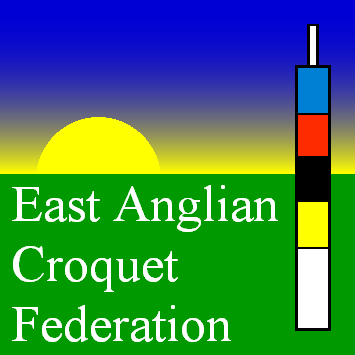 Application for a Development GrantFill in this form as completely as you can. All information will assist the committee in making a decision regarding this application. This form and any attachments should be submitted electronically (MSWord or pdf files are acceptable) to your Federation Development Officer, Jonathan Toye, e-mail: jonathantoye@hotmail.com. A club will only be eligible to apply for one grant in any 3 year period.
Name of Project or Item(s)Estimated total Cost
Amount of grant you are seeking from EACF. (NOTE the maximum grant is £500)
Project DescriptionProject ObjectivesApplication for a Development GrantWhat are the sources and amounts of funds available in addition to this application?
Has the membership approved the project?When do you expect the project to start and finish?How many members do you have?How many courts do you have? Please describe themWhat facilities do you have?Club Contact Details. Please note this application should be submitted by an Officer of the ClubDate of ApplicationName of ClubWhat do you expect to achievee.g.Increase membershipImprove lawn quality or essential off-court facilitiesPrevent closure of an existing clubHelp re-establish an existing club; typically after relocationNameRole in the clubAddressTelephoneEmail address